ОТЧЕТ ОБЩЕСТВЕННОЙ ПАЛАТЫ городского округа КОРОЛЁВ
 О ПРОВЕДЕННЫХ МЕРОПРИЯТИЯХ в июле 2018 годаПредседатель Общественной палаты г.о. КоролевО.Б. Корнеева№ п/пдатамероприятиеучастие в мероприятиях органов местного самоуправления фотография с проведенногомероприятия03.07.2018Председатель Общественной палаты г.о. Королев приняла участие в видеоконференцсвязи на заседании Правительства Московской области по вопросам реализации программы «Чистая вода» и организации вывоза мусорада03.07.201817.07.201824.07.201831.07.2018Участие в еженедельном совещании у главы г.о. Королев А.Н.Ходыревада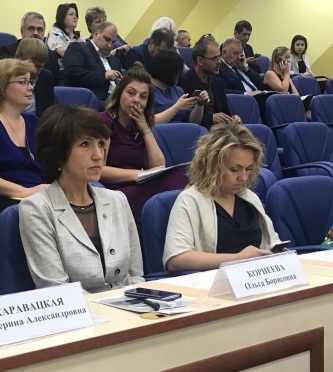 03.07.2018Заседание комиссии «по экономическому развитию, предпринимательству и инвестициям» Общественной палаты (далее по тексту – ОП) г.о. Королев (комиссия №7)-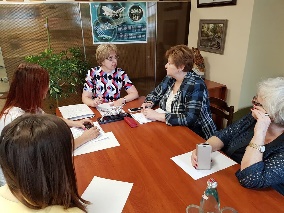 03.07.2018Заседание комиссии «по этике» ОП г.о. Королев (комиссия №8)-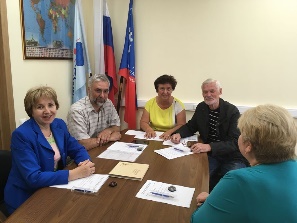 03.07.2018Плановое заседание председателей комиссий Общественной палаты г.о. Королев-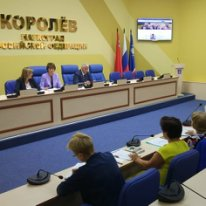 04.07.2018Заседание комиссии «по ЖКХ, капитальному ремонту, контролю за качеством работы управляющих компаний, архитектуре, архитектурному облику городов, благоустройству территорий, дорожному хозяйству и транспорту» ОП г.о. Королев (комиссия №1)-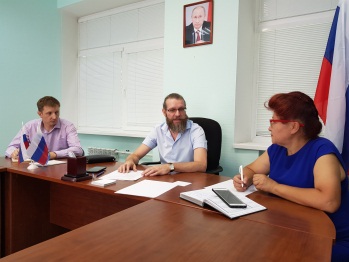 04.07.2018Заседание комиссии «по науке, образованию, промышленности, инновациям и развитию наукоградов» ОП г.о. Королев (комиссия №5)-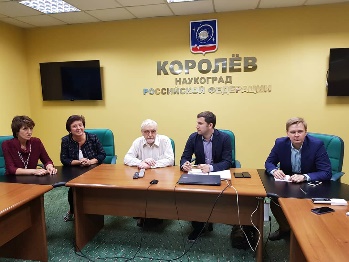 04.07.2018Заседание круглого стола.Члены комиссии «по науке, образованию, промышленности, инновациям и развитию наукоградов» ОП г.о. Королев (комиссия №5) организовала и провела круглый стол с участием представителем Торгово-промышленной палаты г.о. Королев и Совета депутатов г.о. Королев по вопросам взаимодействия -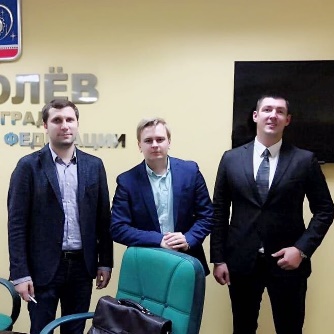 05.07.2018Заседание комиссии «по культуре, возрождению историко-культурного наследия и развитию народных промыслов» ОП г.о. Королев (комиссия №3)-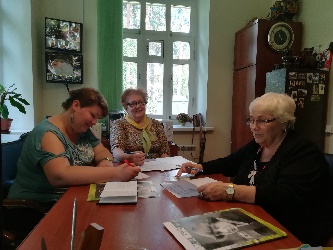 06.07.2018Члены ОП приняли участие в заседании Координационного Совета по итогам работы городских служб за 1 полугодие 2018, в т.ч. по вопросам благоустройства дворовых территорий, организации раздельного сбора мусора, введение «электронного талона»да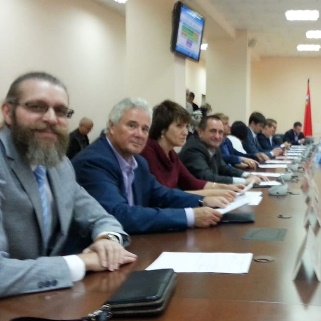 08.07.2018Члены ОП приняли активное участие во всех мероприятиях, проводимых в рамках семейного фестиваля Family Fest («Семейный марш»), организованного в честь «Дня семью, любви и верности», Администрацией г.о. Королев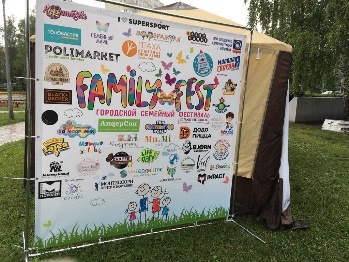 08.07.2018Заседание комиссии «по патриотическому воспитанию, работе с молодежью, развитию спорта, туризма, формированию здорового образа жизни, развитию добровольческого движения, благотворительности, волонтерства и IT-сообщества» (комиссия № 6)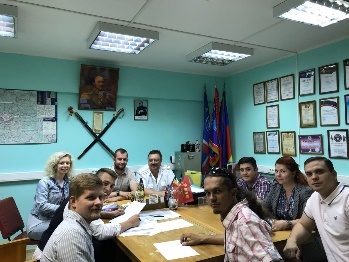 10.07.2018Делегация ОП приняла участие в первом Всероссийском форуме добровольных поисковых отрядов-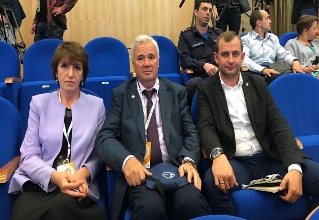 10.07.2018Члены ОП приняли участие в заседании межведомственной рабочей группы по развитию аддитивных технологий. Выставка INNOPROM 2018.-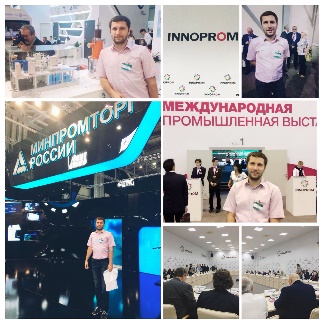 11.07.2018Члены ОП г.о. Королев приняли участие в открытии Единого окна Торгово-промышленной палаты в помощь бизнесу в МФЦ на проспекте Космонавтовда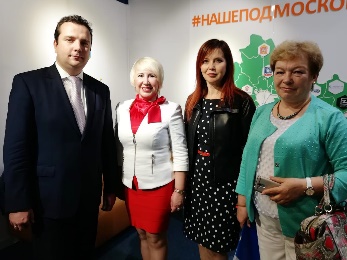 11.07.2018Делегация ОП г.о. Королев совместно с представителями Центра занятости населения г.о. Королев и Торгово-промышленной палаты приняла участие в работе семинара "Трудоустройство работоспособных инвалидов", прошедший в коворкинг-центре "Старт".-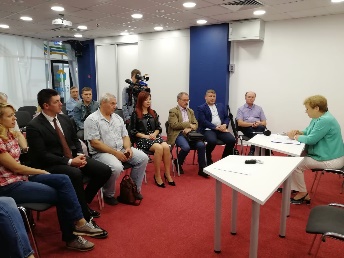 11.07.2018Круглый стол. Встреча руководителей ОП г.о. Королев, Администрации г.о. Королев с Советом ветеранов микрорайонов Юбилейный и Текстильщики по вопросам благоустройства дворовых территорий, ремонта дорог, уборки мусора да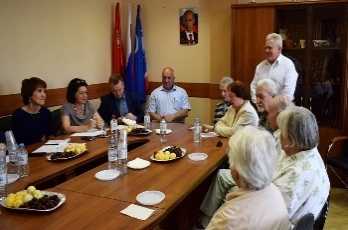 12.07.2018Участие в заседании комиссии по наградам Администрации г.о. Королев.Проведен общественный мониторинг  работы наградной комиссии по присуждению наград в соответствии с Положениемда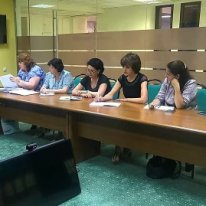 16.07.2018Участие в совещании, организованном Администрацией г.о. Королев, по вопросам:- Торговые объекты, допускающие нарушения действующего законодательства при реализации алкогольной продукции;-  О принимаемых мерах по пресечению несанкционированной торговли в подземных переходах. да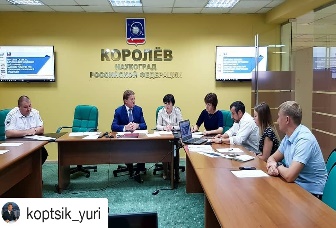 17.07.2018Делегация Общественной палаты приняла участие во встрече Губернатора Московской области с лидерами общественного мнения.да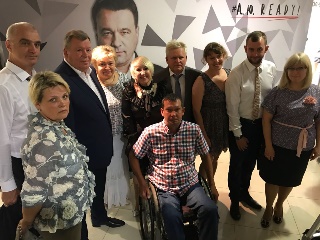 17.07.2018Участие в выездном совещании по вопросу реконструкции Центрального паркада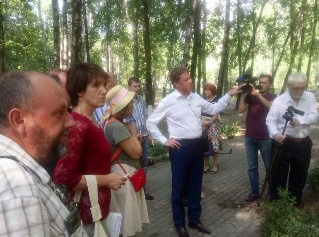 18.07.2018-Плановое заседание Совета Общественной палаты г.о. Королевда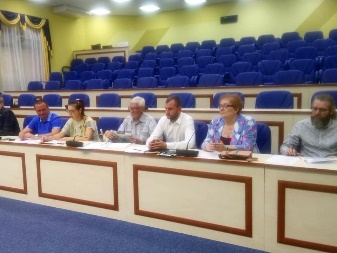 18.07.2018Члены комиссии «по качеству жизни граждан, здравоохранению, социальной политике, трудовым отношениям, экологии, природопользованию и сохранению лесов» ОП г.о. Королев приняли участие в заседании Общественного Совета при ГБУЗ МО "Королёвская городская больница"-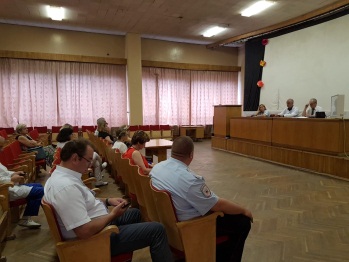 19.07.2018Участие членов ОП во встрече жителей, проживающих по улице Станционная, с Администрацией г.о. Королев по вопросу расширения улицы Станционной и, в связи с этим, изъятия имущества жителей улицыда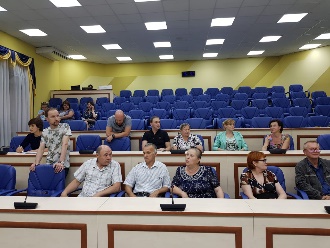 19.07.2018Члены ОП побывали в гостях у «Королевских Ночных Волков». Ребята рассказали о своих мероприятиях, общественной жизни, работе по патриотическому воспитанию детей, об организуемых благотворительных акциях и спортивных состязаниях, музыкальных фестивалях.-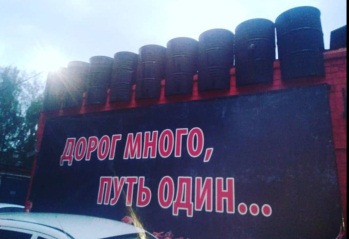 20.07.2018Делегация ОП приняла участите в организации и проведении совместно с Торгово-промышленной палатой г.о. Королев тематического бизнес-завтрака «Доступность финансовых ресурсов для субъектов малого и среднего бизнеса»-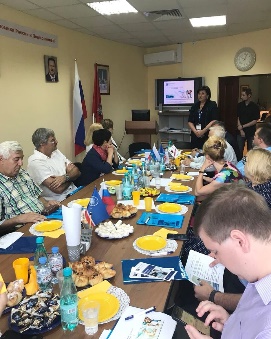 22.07.2018Члены ОП совместно с казаками и воспитанниками Королевского хуторского казачьего общества организовали и провели полевой выход. Вместе с ними были учащиеся церковной школы Храма Матроны Московской в Любимовке и их родители.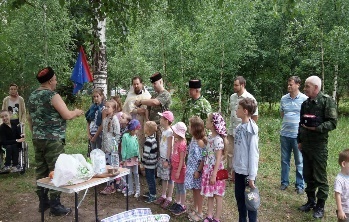 23.07.2018Члены Общественной палаты г.о. Королев побывали в гостях у Общественной палаты Щелковского муниципального района-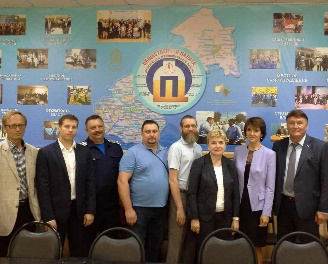 24.07.2018Председатель Общественной палаты г.о. Королев приняла участие в видеоконференцсвязи на заседании Правительства Московской области по вопросам работы системы «Добродел», об установлении бесплатного проезда на железнодорожном транспорте пригородного сообщения, о мерах по борьбе с борщевикомда25.07.2018Члены ОП приняли участие в обучающем семинаре по избирательному законодательству в преддверии единого дня голосования.да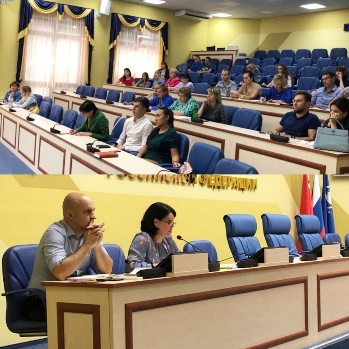 27.07.2018Члены ОП г.о. Королев приняли участие в Форуме #ЯгражданинМОда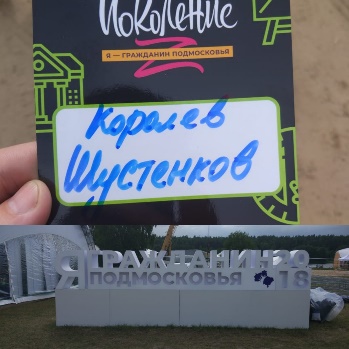 27.07.2018Заседание комиссии «по ЖКХ, капитальному ремонту, контролю  качества работы управляющих компаний, архитектуре, архитектурному облику городов, благоустройству территорий, дорожному хозяйству и транспорту» ОП г.о. Королев (комиссия №1).-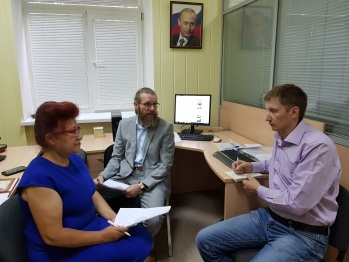 27.07.2018Члены ОП приняли участие в заседании рабочей группы по вопросам градостроительства и архитектуры, а также выступили с докладом на тему: «Участие членов Общественной палаты в мероприятиях, проводимых Администрацией г.о. Королев по проверкам строительства жилых, социальных объектов и объектов инженерной и транспортной инфраструктуры».да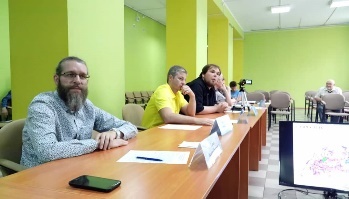 28.07.2018Сотрудники Дома-музея Марины Цветаевой, члены ОП г.о. Королев совместно с комитетом культуры Администрации г.о. Королев организовали и провели фестиваль бардовской песни, посвященный именинам Марины Цветаевой. В рамках фестиваля прошли мастер-классы по росписи тарелок на Цветаевскую тему и изготовление кукол – оберегов-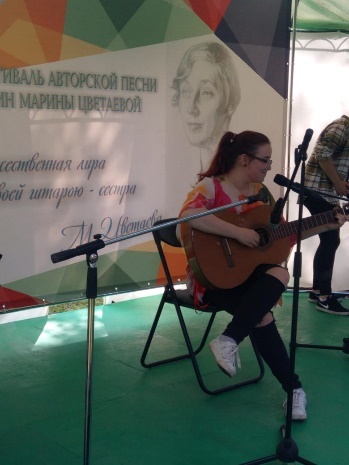 29.07.2018Делегация ОП г.о. Королев приняла участие в главном молодежном форуме страны «Территория смыслов на Клязьме», стартовавшем во Владимирской области. Девиз форума: «Россия – страна возможностей»-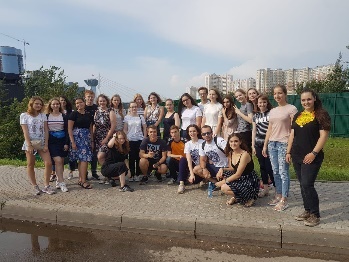 28.07.2018Делегация Общественной палаты г.о. Королев приняла участие в полумарафоне под названием "Сергиевым путем" в городе Сергиев Посад.-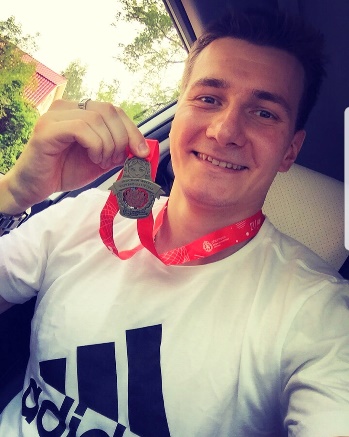 30.07.2018Сегодня прошел круглый стол с участием депутата Московской областной Думы Кeрселяна С.А., Заместителя председателя Совета депутатов Денисова Д.Г. представителей Администрации городского округа Королев, Общественной палаты по вопросам взаимодействия и подготовки городского округа Королев к единому дню голосования.да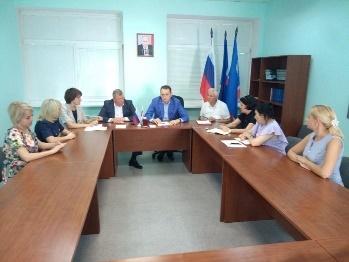 30.07.2018Рабочее заседание комиссии «по этике» Общественной палаты г.о. Королев (комиссия №8)-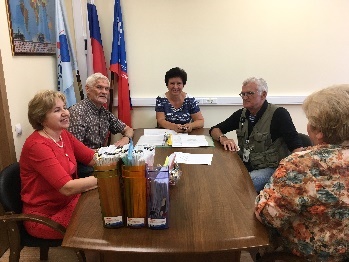 30.07.2018Участие в заседании комиссии по наградам Администрации г.о. Королев.Проведен общественный мониторинг  работы наградной комиссии по присуждению наград в соответствии с Положениемда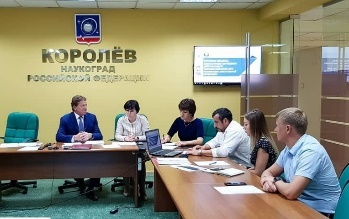 31.07.2018Председатель Общественной палаты г.о. Королев приняла участие в видеоконференцсвязи на заседании Правительства Московской области по следующим вопросам 1. Механизм устранения недостроев, долгостроев и самовольного строительства на территории муниципальных образований МО.2. О показателях «Рейтинга – 50» по итогам I полугодияда31.07.2018Проделана работа по подготовке  и изготовлению 4-х видеороликов с обращением членов Общественной палаты г.о. Королев к Губернатору МО-Видеоролики на сайте Общественной палаты г.о. Королев